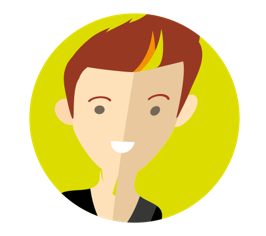 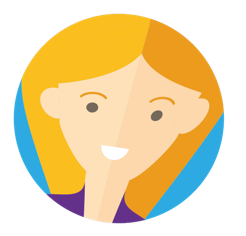 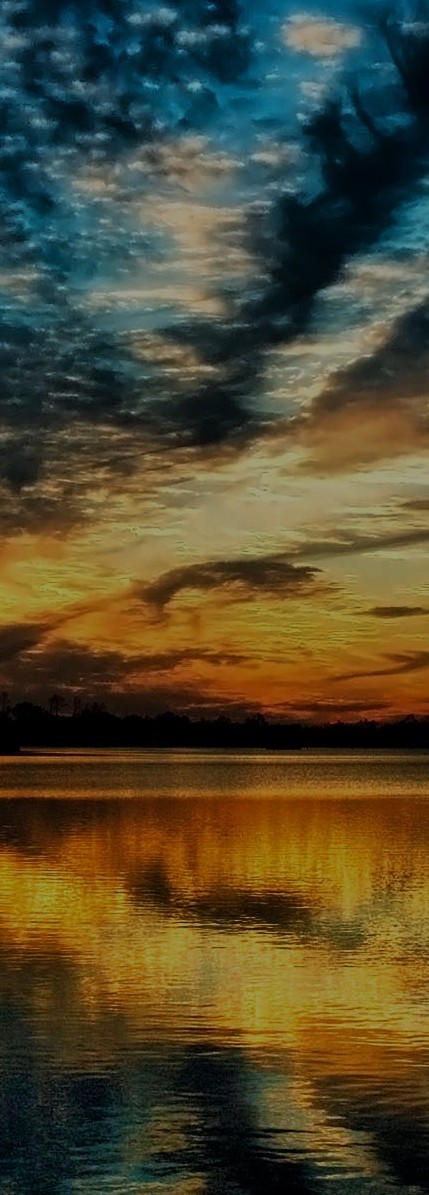 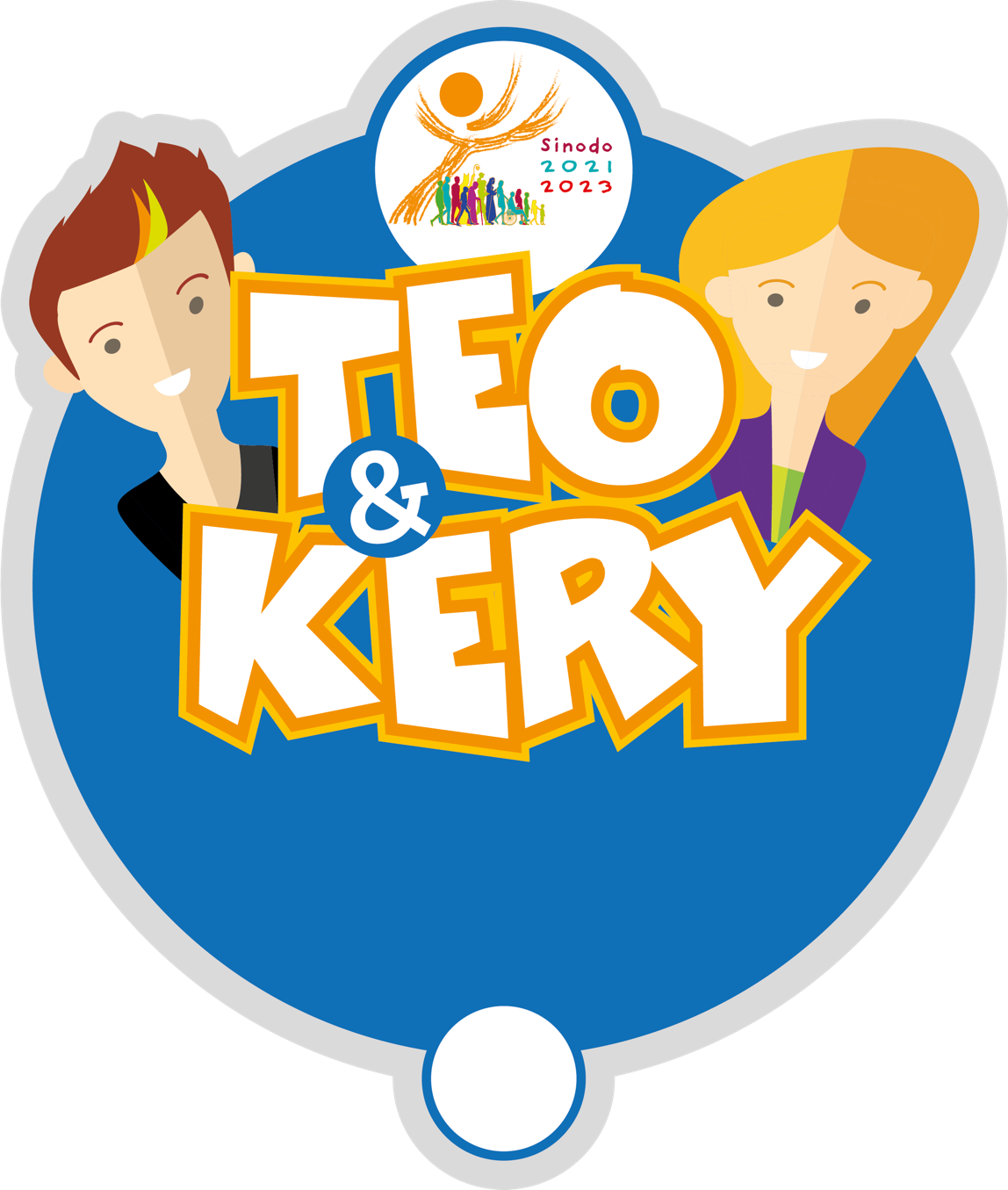 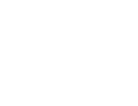 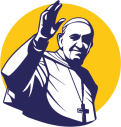 A carta dirigida ao amigo Timóteo,de onde tirámos esta Palavra de Vida, é considerada como TESTAMENTO ESPIRITUAL do apóstolo Paulo.A carta tem recomendações, conselhos dirigidos a Timóteo, mas esses dirigem-sea todos os membros da comunidade cristãDe ontem e de hoje.Como testemunhamos o Evangelho?É claro que não são os  talentos, as capacidades ou os  limites pessoais a garantir ou a parar o testemunho da Palavra, mas são os dons do Espírito, a força, a caridadee a prudênciaque garantem a potência de  ser testemunhas verdadeiras.«Para onde nos envia Jesus?«NÃO EXISTEM CONFINS,  NÃO EXISTEM LIMITES:ENVIA-NOS A TODOS.O EVANGELHO É PARA TODOS E NÃO PARA ALGUNS.NÃO É SÓ PARA AQUELES QUE NOS PARECEM MAIS PRÓXIMOS, MAIS RECETIVOS, MAIS ACOLHEDORES.O EVANGELHO É PARA TODOS».«NÃO TENHAM MEDODE IR E LEVAR CRISTO PARA CADA AMBIENTE,ATÉ ÀS PERIFERIAS EXISTENCIAIS,TAMBÉM A QUEM PARECE MAIS DISTANTE,MAIS INDIFFERENTE.O SENHOR PROCURA TODOSI, QUER QUE TODOS SINTAM O CALOR DA SUA MISERICÓRDIA E DO SEU AMOR».Papa Francisco XXVIII JMJ Rio de Janeiro (28 julho de 2013)